Digitale les lenzen klas 3Voer de volgende stappen zorgvuldig uit:Ga naar de site https://phet.colorado.edu/nl/Druk op de knop ‘Speel met sims….’Druk op natuurkundeDruk op Licht & stralingDruk op geometric-opticsDruk op ‘speel nu af!’Vink het vakje constructiestralen aanSleep het potlood met zijn gum op de hoofdas (horizontale lijn)Vink het vakje liniaal aanAls het goed is staat de brandpuntsafstand op 0,8. Als dit niet zo is zet dan de brandpuntafstand met het schuifje op 0,8.Als je bovenstaande stappen goed hebt doorlopen zie je het volgende op het scherm.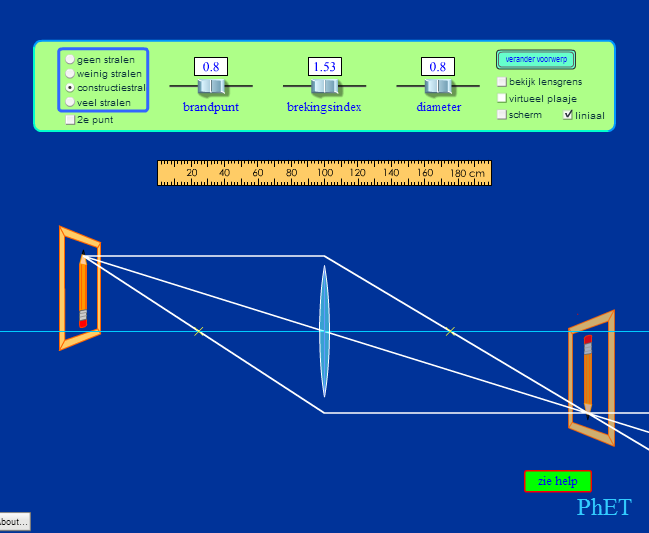 Voer de volgend zes opdrachten uit. Zet je uitwerkingen en antwoorden in een WORD-document. Aan het eind van de les moet je dit document in de elo inleveren!Opdracht 1Zet het voorwerp (linker potlood) op 100 cm van de lens. Gebruik hierbij de liniaal. Maak een screenshot en plak deze in je word-document bij opdracht 1Wat kun je zeggen over de grootte en de oriëntatie van het beeld (potlood rechts)Meet met de liniaal de beeldafstand. (afstand lens tot potlood rechts).Laat met een berekening met de lenzenformule zien of je meetgegevens kloppen (v=100 cm, f= 80 cm, etc)Opdracht 2Zet het voorwerp op  160 cm van de lens.Maak een screenshot en plak deze in je word-document bij opdracht 2Wat kun je zeggen over de grootte en de oriëntatie van het beeldMeet met de liniaal de beeldafstand.Laat met een berekening met de lenzenformule zien of je meetgegevens kloppenOpdracht 3Zet het voorwerp op  200 cm van de lens.Maak een screenshot en plak deze in je word-document bij opdracht 3Wat kun je zeggen over de grootte en de oriëntatie van het beeldMeet met de liniaal de beeldafstand.Laat met een berekening met de lenzenformule zien of je meetgegevens kloppenOpdracht 4Zet het voorwerp op 40 cm van de lens.Zet het voorwerp op  160 cm van de lens.Maak een screenshot en plak deze in je word-document bij opdracht 4Wat kun je zeggen over de grootte en de oriëntatie van het beeldMeet met de liniaal de beeldafstand.Laat met een berekening met de lenzenformule zien of je meetgegevens kloppenof je meetgegevens kloppenOpdracht 5Zet het voorwerp op 80 cm van de lens.Maak een screenshot en plak deze in je word-document bij opdracht 5Leg uit wat er gebeurd met het beeld afstandToon met de lenzen formule aan dat het bovenstaande kloptOpdracht 6Vink het vakje aan van ‘veel stralen’. Zet het voorwerp op 90 cm van de lens.Maak een screenshot en plak deze in je word-document bij opdracht 5 Maak de diameter van de lens groter. Leg uit wat er verandert aan beeld.